March 17, 2020In Re: P-2019-3010128(SEE ATTACHED)PPL Electric Utilities CorporationPetitionCancellation Notice	This is to inform you of the following cancellation. This hearing will be rescheduled at a later date.Type:		In-Person Evidentiary HearingDate: 		Wednesday, April 8, 2020		Thursday, April 9, 2020Time: 		10:00 AMLocation:	Hearing Room 4Plaza LevelCommonwealth Keystone Building400 North StreetHarrisburg, PA  17120Presiding:	Administrative Law Judge Mary Long		Administrative Law Judge Emily DeVoe	Please mark your records accordingly.Cc:	ALJ Long and ALJ DeVoe	Scheduler C. Krahel	Calendar File	File Room
	OSBA
	OCAP-2019-3010128 - PETITION OF PPL ELECTRIC UTILITIES CORPORATION FOR APPROVAL OF TARIFF MODIFICATIONS AND WAIVERS OF REGULATIONS NECESSARY TO IMPLEMENT ITS DISTRIBUTED ENERGY RESOURCES MANAGEMENT PLAN  
Revised 11/18/19*DEVIN T RYAN ESQUIRE
DAVID B MACGREGOR ESQUIREPOST AND SCHELL
17 NORTH 2ND STREET
12TH FLOOR
HARRISBURG PA  17101-1601
717.612.6052215-587-1197
*ACCEPTS E-SERVICERepresenting PPL Electric Utilities Corporation
 *KIMBERLY A KLOCK ESQUIREMICHAEL J. SHAFER ESQUIRE
PPL SERVICES CORP
2 N 9TH STREET 
ALLENTOWN PA  18101
610.774.5696 
*ACCEPTS E-SERVICE* PHILLIP D DEMANCHICK ESQUIRE 
*DARRYL A LAWRENCE ESQUIRE
DAVID T EVRARD ESQUIRE
OFFICE OF CONSUMER ADVOCATE
5TH FLOOR FORUM PLACE
555 WALNUT STREET 
HARRISBURG PA  17101-1923
717-783-5048
*ACCEPTS E-SERVICEJAMES VAN NOSTRAND ESQUIRE
KEYES & FOX LLP
275 ORCHARD DRIVE
PITTSBURGH PA  15228
304-777-6050ACCEPTS E-SERVICERepresenting Sunrun Inc.BEREN ARGETSINGER ESQUIREKEYES & FOX LLPPO BOX 166BURDETT NY 14818914-409-8915ACCEPTS E-SERVICERepresenting Sunrun Inc.MARK SZYBIST ESQUIRE
NATURAL RESOURCES DEFENSE COUNCIL
1152 15TH STREET NW
SUITE 300
WASHINGTON DC  20005
202-289-2422
ACCEPTS E-SERVICERepresenting Natural Resources Defense Council*ANDREW J. KARAS ESQUIREEMILY COLLINS ESQUIREFAIR SHAKE ENVIRONMENTAL LEGAL SERVICES647 E. MARKET STREETAKRON, OH 44304234-334-0997234-742-4615*ACCEPTS E-SERVICERepresenting Natural Resources Defense CouncilKENNETH L MICKENS ESQUIRE
KENNETH L MICKENS ESQ LLC
316 YORKSHIRE DRIVE
HARRISBURG PA  17111-6933
717-657-0938
ACCEPTS E-SERVICERepresenting the Sustainable Energy Fund of Central Eastern Pennsylvania
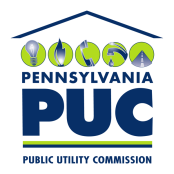  PUBLIC UTILITY COMMISSIONOffice of Administrative Law Judge400 NORTH STREET, HARRISBURG, PA 17120IN REPLY PLEASE REFER TO OUR FILE